 Standard for lekser - Finnøy skule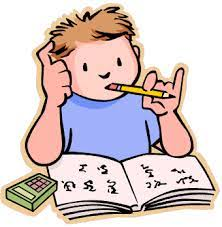 God leksepraksisEleven skal meistre oppgåvene dei får i lekseLekser skal vere trening på eleven sin kompetanse
For å bli god må ein øve og repetereLesetrening kan vere knytt opp mot alle fag1.-7. trinn har leselekser kvar dag i tillegg til vekelekser i andre fag8.-10. trinn har vekelekser, i tillegg kjem førebuingar til prøvar, presentasjonar og innleveringarLekseplan skal ha mål for arbeidet                                                                                                                                                                                                                                                                                                                                                                                        Leksene skal vere varierte og gjerne praktiskeHeimane må leggje tilrette for gode lekserutinarMe har leksefri dag før fridagar og veka etter semesteroppstart og veka før semesteravslutting.trinnLesetrening kvar dag. Me nyttar bingoarktrinnLesetrening kvar dagtrinnEi matematikklekse kvar veke - øving på grunnleggjande ferdigheittrinnLesetrening kvar dag, ein av desse er i engelsktrinnEi matematikklekse kvar veke - øving på grunnleggjande ferdigheittrinnLesetrening kvar dag, ein av desse er i engelsktrinnEi matematikklekse kvar veke - øving på grunnleggjande ferdigheittrinnPraktisk lekse i mat og helse, i ny og ne5.-7. trinnLesetrening kvar dag, ein av desse er i engelsk5.-7. trinnEi matematikklekse kvar veke - øving på grunnleggjande ferdigheit5.-7. trinnØveord i norsk og engelsk kvar veke, munnleg og skriftleg8-10. trinnLese for å forstå, anvende eller oppleve kvar veke8-10. trinnEi matematikklekse kvar veke 8-10. trinnEi engelsklekse kvar veke